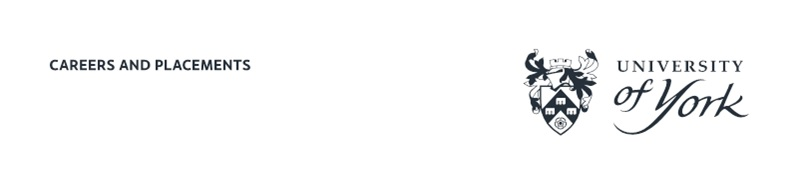 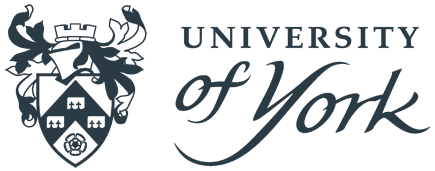 York Internships: Employer Expression of Interest FormThe cost of a business internship is £13.50ph, inclusive of the student’s wage (£12 in line with the real living wage) and employer on costs (£1.50ph, inclusive of holiday pay, apprenticeship levy and NI). Thank you for engaging with York Internships. Please return to careers-placements@york.ac.uk. Link to: Further information about York Internships, and advice about what we consider to be an internshipBusiness/organisation name:

Business/organisation address and postcode:
Name, job title & contact details (email and telephone) of proposed internship supervisor:
Name and contact details (email and telephone) of administrator to be copied in to contracts and who will process internship invoice if different to above:Proposed internship role title: 
e.g Marketing AssistantProposed duration and start date of the internship: (12 weeks in total max - please allow at least 6 weeks from the date of EOI submission to account for advertising/interviewing)
Proposed locatione.g. In person, remote, hybridProposed weekly hours: (limited to a max of 20 hours per week during term http://www.york.ac.uk/about/term-dates/.)Please also state if the hours each week can be flexible or if they are fixed.
Do you have employers and public liability insurance in place?
Yes/NoPlease provide a brief description of your company and also some context as to the need for this project.Please provide a description of your project. Please include any essential background information about the project, intended project outputs and expected tasks/duties to be undertaken by the intern.Please provide a brief outline of the skills /abilities/ experience / behaviours required from the intern. No more than 6 bullet points for essential skills required pleasePlease provide a brief overview of what you expect the intern will gain from the internship, and from working within your organisation.